	О присвоении почтового адреса земельным участкам, в связи с разделом земельного участка, расположенного в станице Старонижестеблиевской по улице Хлеборобной, 33На основании пункта 1.20 статьи 14 Федерального закона от 6 октября 2003 года № 131-ФЗ «Об общих принципах организации местного самоуправления в Российской Федерации», постановления главы муниципального образования Красноармейский район от 31 января 2006 года № 169 «О передаче полномочий при присвоении адресов земельным участкам, зданиям, строениям, сооружениям» в соответствии с решением Совета Старонижестеблиевского сельского поселения Красноармейского района 9 февраля 2010 года № 13 «О присвоении адресов земельным участкам, зданиям и сооружениям в Старонижестеблиевском сельском поселении Красноармейского района», на основании заявления Бутенко Валерия Юрьевича, в целях упорядочения почтово-адресной нумерации   п о с т а н о в л я ю:1. В связи  с разделом земельного участка площадью 4979 кв.м., с кадастровым номером  23:13:0401008:13, категория земель – земли населённых пунктов, вид разрешённого использования – для ведения личного подсобного хозяйства, находящегося в собственности Бутенко Валерия Юрьевича, расположенному по адресу: Краснодарский край, Красноармейский район, станица Старонижестеблиевская, улица Хлеборобная, 33, присвоить почтовые адреса, образованным  при разделе земельным участкам:                          1) земельному участку ЗУ - 1, площадью 3363 кв.м.: Краснодарский край, Красноармейский район, станица Старонижестеблиевская, улица Хлеборобная, 33;2) земельному участку ЗУ - 2, площадью 1616  кв.м.: Краснодарский край, Красноармейский район, станица Старонижестеблиевская, улица Хлеборобная, 33 Б. 2. Главному специалисту по земельным отношениям администрации Старонижестеблиевского сельского поселения Красноармейского района Нимченко Андрею Степановичу внести изменения в земельно - шнуровую и похозяйственную книги.23. Контроль за выполнением настоящего постановления оставляю за собой.4. Постановление вступает в силу со дня его подписания.Исполняющий обязанности главы Старонижестеблиевскогосельского поселения Красноармейского района						       Е.Е. Черепанова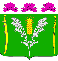 АДМИНИСТРАЦИЯСТАРОНИЖЕСТЕБЛИЕВСКОГО СЕЛЬСКОГО ПОСЕЛЕНИЯ КРАСНОАРМЕЙСКОГО РАЙОНАПОСТАНОВЛЕНИЕАДМИНИСТРАЦИЯСТАРОНИЖЕСТЕБЛИЕВСКОГО СЕЛЬСКОГО ПОСЕЛЕНИЯ КРАСНОАРМЕЙСКОГО РАЙОНАПОСТАНОВЛЕНИЕ«____16__»___02____2021 г.№ ____23_____станица Старонижестеблиевскаястаница Старонижестеблиевская